
School of Education – Northwest (Terrace) Campus
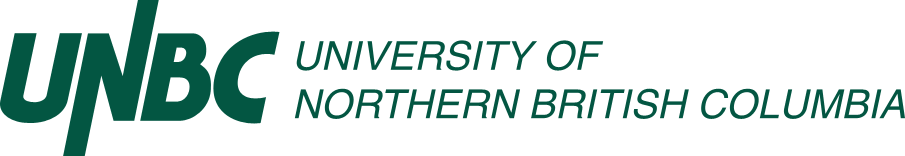 EDUC 446-2: Aboriginal / Indigenous Education: EpistemologyFall Semester 2016 – DRAFT 1 (Sep 9, 2016, is subject to change)Instructor: 	Marian Kotowich-Laval			Room: 		147Direct:		250-615-3328				Starts: 		Wed, Sep 14, 2016General: 	250-615-5578				Ends: 		Wed, Nov 30, 2016Fax: 		250-615-5478				Times: 		9:00 am – 12:00 pmEmail: 		Marian.Kotowich-Laval@unbc.ca      	Website:  	http://blogs.unbc.ca/educ446/ 
Instructor’s available office hours: Mon – Fri, 1:00 pm – 4:00 pm; call or email to arrange an appointment* SYLLABUS ADDENDUM or Student Guide will be provided in class to accompany the syllabus. DescriptionEDUC 446 is an introduction to Aboriginal epistemology. Central to this study is the thinking and listening processes of orality. Oral history stories provide a unique way to know and to understand the world. Topics include: Aboriginal epistemology or ways of knowing, Aboriginal education meta-theory or worldview, orality, Aboriginal spirituality and education, Aboriginal curricula, and phenomenology. Course ObjectivesIn EDUC 446, the students or teacher-candidates (TCs) will continue to develop their abilities in the learning objectives and teaching standards associated with the School of Education and the teaching profession.  EDUC 446 will help develop teacher-candidates’ cultural competency, the ability to demonstrate respect for differences among students, families, and communities. This is an experientially-based course and will involve some out-of-class activity.EDUC 446 2106 ScheduleB.Ed. students are expected to attend all classes. Please refer to the addendum for details. EDUC 446-2: Aboriginal / Indigenous Education: EpistemologyFall Semester 2016 – DRAFT 1 (August 19, 2016, is subject to change)Assignment Summary
School of Education (Bachelor of Education) Course GradingIt is imperative that students in the B.Ed. achieve a MINIMUM C+ in each course in order to continue in the program. Scores below a C+ is a fail and limits student from continuing in the current cohort.ClassDatesTimesBroad Themes (Timing is subject to change)1Wed, Sep 149:00 – 12:00 pmWelcoming, course overview, and  our learning community2Wed, Sep 219:00 – 12:00 pmAboriginal epistemology: Ways of Knowing3Wed, Sep 289:00 – 12:00 pmAboriginal perspectives, worldviews, and spiritual perspectives4Wed, Oct 59:00 – 12:00 pmAboriginal history: Impacts, social Justice, and responsibilities5Wed, Oct 129:00 – 12:00 pmBuilding community and resources. Joint-field trip (tentative)3-WEEK PRACTICUM:  Oct 17 – Nov 14  3-WEEK PRACTICUM:  Oct 17 – Nov 14  3-WEEK PRACTICUM:  Oct 17 – Nov 14  3-WEEK PRACTICUM:  Oct 17 – Nov 14  6Wed, Nov 99:00 – 12:00 pmCurrent trends in Aboriginal educational approaches7Wed, Nov 169:00 – 12:00 pmLanguage, cultural revitalization and renewal8Wed, Nov 239:00 – 12:00 pmEnvisioning the future: My vision as a culturally competent educator9Wed, Nov 309:00 – 12:00 pmClosing exercise with guests includedAssignments%Due:Applicable TRB StandardsClass activities & participation30Weekly1, 3, 4, 5, 6, & 8Readings, oral, & written work30Weekly1, 3, 4, 5, 6, & 8Class presentations20Date TBA1, 3, 4, 5, 6, & 8Community engagement & learning15Date TBA1, 3, 4, 5, 6, & 8Exemplary collegiality, leadership, competency, & big to small “wins”  5Weekly4, 5, 6, 8Total100%School of Education Grade Scale (effective September 2013)School of Education Grade Scale (effective September 2013)School of Education Grade Scale (effective September 2013)Grade% rangeDescription     A+95.5 – 100Exceptional, outstanding and excellent performance.  Normally achieved by a minority of students.  These grades indicate a student who is self-initiating, exceeds expectations, goes beyond stated criteria and has an insightful grasp of the subject matter.     A89.5 – 95.49Exceptional, outstanding and excellent performance.  Normally achieved by a minority of students.  These grades indicate a student who is self-initiating, exceeds expectations, goes beyond stated criteria and has an insightful grasp of the subject matter.     A-84.5 – 89.49Exceptional, outstanding and excellent performance.  Normally achieved by a minority of students.  These grades indicate a student who is self-initiating, exceeds expectations, goes beyond stated criteria and has an insightful grasp of the subject matter.     B+79.5 – 84.49Very good, good and solid performance.  Normally achieved by the largest number of students.  These grades indicate a student who meets expectations or stated criteria and shows a good grasp of the subject matter or an excellent grasp in one area balanced with a satisfactory grasp in another area.     B74.5 – 79.49Very good, good and solid performance.  Normally achieved by the largest number of students.  These grades indicate a student who meets expectations or stated criteria and shows a good grasp of the subject matter or an excellent grasp in one area balanced with a satisfactory grasp in another area.     B-69.5 – 74.49Very good, good and solid performance.  Normally achieved by the largest number of students.  These grades indicate a student who meets expectations or stated criteria and shows a good grasp of the subject matter or an excellent grasp in one area balanced with a satisfactory grasp in another area.     C+64.50 – 69.49Satisfactory performance.  This grade indicates a student who minimally meets expectations or stated criteria and has a satisfactory grasp and knowledge of the subject matter.     C59.50 – 64.49Unsatisfactory performance.  This grade indicates a student has failed to minimally meet expectations or stated criteria and demonstrates only a superficial grasp of the subject matter.       C-54.50 – 59.49Unsatisfactory performance.  This grade indicates a student has failed to minimally meet expectations or stated criteria and demonstrates only a superficial grasp of the subject matter.       D– 54.49Unsatisfactory performance.  This grade indicates a student has failed to minimally meet expectations or stated criteria and demonstrates only a superficial grasp of the subject matter.       F<49.5Unsatisfactory performance.  This grade indicates a student has failed to minimally meet expectations or stated criteria and demonstrates only a superficial grasp of the subject matter.  Teacher Regulation Branch (TRB) Standards:Teacher Regulation Branch (TRB) Standards:Teacher Regulation Branch (TRB) Standards:Teacher Regulation Branch (TRB) Standards:Teacher Regulation Branch (TRB) Standards:Teacher Regulation Branch (TRB) Standards:Teacher Regulation Branch (TRB) Standards:Teacher Regulation Branch (TRB) Standards:12345678Educators value and care for all students and act in their best interests.Educators are role models who act ethically and honestly.Educators understand and apply knowledge of student growth and development.Educators value the involvement and support of parents, guardians, families and communities in schools.Educators implement effective practices in areas of classroom management, planning, instruction, assessment, evaluation, and reporting.Educators have a broad knowledge base and understand the subject areas they teach.Educators engage in career-long learning.Educators contribute to the profession.